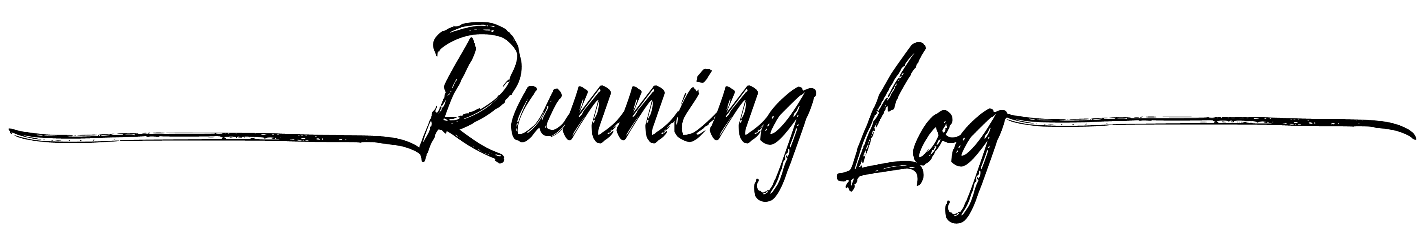 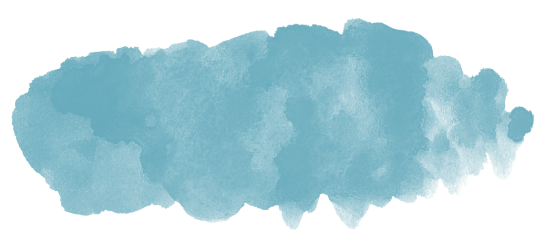 PaceTimeDistanceGoalDate